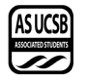 Senate AgendaAssociated Students20 January 2021Zoom Minutes/Actions recorded by: Maggie BoyleTianna White (IVP):I will be the chair of these Senate meetings again New policy: to avoid cross debate as chair I am going to be implementing new policy for senators if you want to sign up to speak at public forum now you will have to sign up before public forum to be able to speak. Otherwise save comments till remarks. Will not recognize any senator who signs up after public forum startsCALL TO ORDER by Tianna White , INTERNAL VICE PRESIDENT  at 6:34PMA) MEETING BUSINESSWe ask you to join us in acknowledging the Chumash Peoples, their Elders, both past and present, as well as their future generations. We would like to take this opportunity for us all to reflect on how the work we do here today, in our search for knowledge, our opportunities to teach, and every day, in our chosen fields, affects these lands and the peoples of these lands that we work with and research to protect.We acknowledge that this University system was founded upon exclusions and erasures of many Indigenous peoples, including those on whose lands this institution is located, the villages and unceded lands of the Chumash people.  This UCSB Administration has failed to faithfully and dutifully support the traditional custodians of these lands, Chumash people and Indigenous students, through their continued support of Mauna Kea.As we work together to prevent further damage to these lands and waters that support not only our livelihoods, recreation, lifestyles, research, and education, we remember that the Chumash peoples of this area have been separated from these lands, unable to maintain livelihoods as they should, unable to recreate traditionally, unable to maintain their traditional lifeways freely, and unable to have the same access to their lands that we are provided, to do their own traditional research and educate their future generations.The Chumash people are comprised of the descendants of Indigenous peoples removed from their Island of origin Limuw (Santa Cruz), Anyapac (Anacapa), Wima (Santa Rosa) and Tuqan (San Miguel), subjugated by 5 missions during Spanish colonization of the Central Coast, from Malibu to Morro Bay and inland to Bakersfield. The Villages, upon which this University sits, were a safe haven for maritime travelers. A place alive with trading, hospitality, and abundance. A place where knowledge of and from the surrounding areas, far and wide, was shared with all people of this place and its many visitors. A traditional place of sharing knowledge and education. A tradition this University has an obligation to remember.Many of the projects and research conducted by this University are within the traditional territory of the Chumash Peoples, and/or affect other Indigenous peoples in their territories and in spite of all of this, each Tribe, Council, Clan, and Band is working diligently to restore and continue their traditional stewardship practices on these lands and heal from this historical trauma.The damage that has been done and continues to be done by not sharing the true history and legacy in this place and others, and by the exploitation of the Natural Cultural Resources of these areas, can never be erased, there is no mitigation or research project that can make their communities whole again. But we can do better!As educators, friends, and allies, together, we can acknowledge the mistakes and atrocities of the past and move forward in remembrance and relationship with the local Chumash peoples and other Indigenous peoples, to facilitate their process of healing by making sure that our processes here make room for their Chumash and Indigenous voices to be heard, their Traditional Ecological Knowledge of these territories to be listened to and their peoples to be a part of the healing of these lands and waters, as well as themselves.This acknowledgment, though brief and in no way complete, demonstrates a commitment by this institution and their educators, to begin the process of creating a relationship with the local Chumash and Indigenous Communities and work to dismantle the ongoing legacies of settler colonialism.We come together today to acknowledge, stand up for, and give voice to, the unceded lands and waters of the Chumash and all their peoplesA-1) Roll CallA-2) Excused Absences  Nathan Le until 7PMEsmeralda Quintero-Cubillan at 8PMAdam Bagul for the entire meetingMOTION/SECOND: Pugal/OseguraMotion language: motion to bundle and approve all excused absencesACTION: Vote: CONSENT   Vote Taken:  6:40 PMMOTION/SECOND: Schaefer/TranMotion language: motion to excuse Senator Star after 8:30PMACTION: Vote: CONSENT   Vote Taken:  6:43 PMMOTION/SECOND: Pugal/StarMotion language: motion to excuse Senator Kolbe at 8PMACTION: Vote: CONSENT   Vote Taken:  6:43 PMMOTION/SECOND: Schaefer/OseguraMotion language: motion to excuse Senator Halder for the entire meetingACTION: Vote: CONSENT   Vote Taken:  6:44 PMMOTION/SECOND: Schaefer/HuynhMotion language: motion to excuse Senator Schaefer at 8:30PMACTION: Vote: CONSENT   Vote Taken:  6:44 PMMOTION/SECOND: Schaefer/KolbeMotion language: motion to excuse Senator Pabla at 8:30PMACTION: Vote: CONSENT   Vote Taken:  6:45 PMIVPCan someone motion for 7-minute recess so senators can fix their zoom problemsMOTION/SECOND: Kolbe/HuynhMotion language: motion to enter a 7-minute recessACTION: Vote: CONSENT   Vote Taken:  6:45 PMMOTION/SECOND: Huynh/ScaheferMotion language: motion to exit recessACTION: Vote: CONSENT   Vote Taken:  6:54 PMA-3) Acceptance of ProxiesB) External ReportsB-1) Chancellor’s Representative-B-2) UCPD Representative-B-3) GSA Representative-B-4) University Center Governance Board Representative-B-5) IVCSD Representative- C) New BusinessStatement from Elections Board Chair on the results of the Special ElectionAndrew Yan To be honest I don’t know why I am here todayWas asked to be here to say a few words about the special election resultsSay that it was special since it was the first time in AS that there has been a special election for the Office of the President 9 candidates in the very start, ended up having 2 by the endThese candidates were checked for eligibility by AS staffRegistered turnout was 9.02% more than double than the 4% turnout that was neededSent the results to the SenateThose results have been approved by the boardRatification of the Winter 2021 Special Election ResultsMOTION/SECOND: Nezhad/PugalMotion language: motion to ratify the Winter 2021 Special Election ResultsACTION: Vote: CONSENT   Vote Taken:  6:56 PMIVPAsk for a motion to revise the original motion to say Winter 2021MOTION/SECOND: Pabla/NezhadMotion language: motion to revise the previous motion to say Winter 2021 Special Election resultsACTION: Vote: CONSENT   Vote Taken:  6:58 PMSwearing in of Lea Toubian as A.S. President Closed Session with Executive Officers, Staff, Senators, and the Attorney GeneralIVPSent the separate link for this closed session in the zoom chatMOTION/SECOND: Mitchell/PugalMotion language: motion bring us out of closed session and resume orders of the dayACTION: Vote: CONSENT   Vote Taken:  8:02 PMFall 2020 Retroactive Honoraria IVPPreface this with saying before we move to the floor that there were a lot of discrepancies while approving the retroactive honoraria applications That pertain to the additional honoraria that was approved via the resolution last weekSo, what we did is that we removed the request that had to do with additional honorariaThe requests reflected in this are those who missed the actual deadline for honoraria for Fall 2020Touch more on additional honoraria and the process on that during my exec reportThis retroactive honoraria doesn’t include additional requestsMOTION/SECOND: Pugal/RomanMotion language: motion to pass the Fall 2020 Retroactive Honoraria SchaeferHad a question with honoraria I submitted. I think I got mixed up, do I have to do both again?IVP ResponseSenator Schaefer, you were approved for your honoraria request for EVPSA and senator rolesObjection to call to question- rescindedMitchellSo, the chair of one of the BCUs that I represent IV Arts has told me and explained that IV Arts met over the summer and chair Ferguson claims that in this honorariaIVP ResponseSenator Mitchell that is not to do with the retroactive honoraria requests that is about the additional honoraria right now we on retroactive honoraria requestsMitchell My apologies I thought retroactive had to also do with summer retroactive honoraria IVPNo this is simply the Fall 2020 retroactive honoraria not anything additionalACTION: Vote: CONSENT   Vote Taken:  8:05 PM012021-62 - A Resolution to Call for Increased COVID-19 Response and Enforcement	Flaherty – MartínezFlahertyBasically, it was inspired by what we saw, those of us who are in IV, this weekend With the disregard of any COVID stay at home ordersReaction what we saw in our communityCalling for Santa Barbara county to enforce the public health ordnances and exhaust all other option than the police to enforce the fines that were voted on in the supervisor meeting on October 20thIt also mentions that the country should be fining property owners for violations of COVID-19 guidelinesThose in Greek life should be held accountable and fined by organizationThose who are found in the community should be and reported to the universityReally to make sure we keep our community as healthy as possible and we are all taking accountability and staying home and keeping one another safeIt will CC also the vice chancellor of student affairs, vice chancellor for administrative services, board of supervisors MOTION/SECOND: Tofft/PugalMotion language: motion to move A Resolution to Call for Increased COVID-19 Response and Enforcement into immediate considerationACTION: Vote: CONSENT   Vote Taken:  8:08 PMD) PUBLIC FORUM-Austin ForemanHere to give updates in regards to the Strategic Vision planning committeeFall quarter we had our AS participants survey 54 responses, 20 alumni responsesWe also conducted AS Professional staff in regards to the past plan- 25 responsesOur consultant finalized report BCU responsesIncluded things about COVID and remote things about the BCUsSending that out to Senators, execs, and AS staffFull report on the past vision plan 2020, culminate what has gotten done and what hasn’t gotten doneNext steps: send out full student body survey, raffle ideas, please distribute the survey Make sure to come backFor IVP office: hoping to work with the AS Face committee understanding the space that AS usesIf any senators want to get involved in this Planning on rebranding some of the spaces that AS usesI am the AS Parliamentarian, bills resolutions, meeting protocol Email: a.foreman.as.ucsb.eduVisala TallavarjulaThe social media coordinator for IV ArtsAdditional summer honorariaAdditional amount that was proposed Holding office hours, designs for social media postsHoping me and other BCU members could be given additional summer honorariaIVPI can touch on additional honorariaIf y’all have questions for me then Soha SadeghinejadThe vice chair of IV ArtsTalk about how additional summer honoraria would be appreciatedWorking hard over the summer: planning events, hosting office hoursConsider the additional summer honoraria that would be greatLucas VanceOutreach coordinator for IV Arts100 extra pay, lots of our members have been working hard during this summerKaytlin TroxlerHere to talk about additional honoraria for the summer, it is important to consider it We put in the work during summer We were under the impression that we were going to be granted that $100 extra for summerTyler FergusonChair of IV Arts Behalf and support with members of the boardBut unfortunately, that summer honoraria will not be happening because we have worked very hard during this pandemicThe resolution stipulates that 100 of every quarter in the fiscal yearOur board has 100,000 rollover fundsHost free online events and have an estimated 90k and way more enough to cover the board Blocking pay raise and disregards the work we put inZandra MarshallBlocking our ability to get the pay for summer honorariaIV Arts puts a lot of work into planning events, it is a lot to deal withThink we earned that extra honorariaSenate is getting 10k in collective pay raises Blayne HansenReiterate what my colleagues in the IV arts board are communicatingNot fair to us as a board we put in hard work over the summer to organize events during a difficult time for everyoneThe fact that the senate is getting a 10k pay raise, iv arts board should get that extra $100 Eileen TranSpeak for IV ArtsSee all board membersIV arts just became a new BCU to set up during the summerOld members and advisor retired The current iv arts budget has $100,000 taking $3,000 isnt that big of a dealThey should be able to control and manage their budgetE) Acceptance of AgendaMOTION/SECOND: Roman/Quintero-CubillanMotion language: motion to accept the agendaACTION: Vote: CONSENT   Vote Taken:  8:25 PMF) Consent Calendar-   G) Action ItemsG-1) Immediate Consideration012021-62 - A Resolution to Call for Increased COVID-19 Response and Enforcement	Flaherty – MartínezMOTION/SECOND: Quintero-Cubillan/SlaterMotion language: motion to pass this resolution RomanI’m all for this, it’s just it says this is a positional resolution and I was wondering why it wasn’t directionalFlahertyI just put it as positional because that’s what I thought it was but we can change it thoughMartinezWe can change it or positional will always work, I’m indifferent MariselaTypically, a positional resolution is helpful for entities outside AS and its scope of work and directional falls within the associationIVPWe can amend it to be positional and directionalRomanYea, because to me it has to do with the UCPD but also SB county of healthUCPD falls in the lines of the UCFlahertyWe can change it if we want to My interpretation because UCPD isn’t in AS it would be considered positional, but I could have been mistakenQuintero-CubillanIf you are looking for directive the easiest thing to do would have the resolution direct IVP communicate the stance of resolution towards UCPD and SB county of health because what are you actually directing, there has to be an actual order that you are directingIVPI agree with what Senator Quintero-Cubillan said we can keep it as positional and I am willing to forward this and communicate this to UCPD and sure my other execs would be good to join meRoman That’s great the only reason I said that was because positional resolutions are usually a statement, but I said directional because I want to see action But again, whatever y’all think is bestFlahertyOur intention while writing it was as an official voice of AS Senate and even the students really want you to keep our fellow peers safe and have that as a voice to bring to these entitiesRomanJust a statement then?MartinezAs the resolution stands that is what it isIVPWe can pass as positional and I will deliver this to UCPD and communicate this position to the chancellor and I think my fellow execsACTION: Vote: CONSENT   Vote Taken:  8:32 PMG-2) Old Business-       011321-59 - A Bill Providing the Line of Succession for Boards, Commissions, and Units	Quintero-Cubillan – SaclutiMOTION/SECOND: Pabla/HuynhMotion language: motion pass this billACTION: Vote: CONSENT   Vote Taken:  8:33 PM011321-61 - A Bill Amending the By-Laws of the Commission for Marginalized Genders	Quintero-Cubillan – RomanMOTION/SECOND: Huynh/PablaMotion language: motion to pass this billACTION: Vote: CONSENT   Vote Taken:  8:33 PMH) Recess-MOTION/SECOND: Pabla/RomanMotion language: motion for a 5-minute recessACTION: Vote: CONSENT   Vote Taken:  8:34 PMMOTION/SECOND: Martinez/MedlandMotion language: motion to bring us out of recessACTION: Vote: CONSENT   Vote Taken:  8:41 PMI) ASUCSB ReportsI-1) Administrative Committees-I-2) Boards and Commissions-I-3) Unit Reports-I-4) President’s Cabinet Report -I-5) Executive Director’s Report-Marisela MarquezPersonnelSearch committee for food bank committee coordinator, there are 3 candidatesConducting interviews with them and bring that to a close Seeking to open three searches lead bike mechanic, assistance human resources, and likely going to be new position which will be responsible for our new edible garden project The new project has turned into an essential service lot of special skills and knowledge that is needed for that putting together a job description for that nowSeeking those exception to policy to the pause that is occurring in the rest of the campusActionsElements of budget cycleWanted to share that there is a presentation on Bike shop and today we had an additional meeting decision was made to propose the second option More solidified the president will come back and do another presentation on thatRegarding most of work as staffSupport the upcoming budget cycle reach out last week that works with GauchoFYISet up a meeting to support the students to bring conversation further for sustainability aspectDon’t have direct control on what goes in it Follow up on work with the beloved community on stemming education efforts in IV and believe there is something lacking there about the virusDevelop projects and unify to get the point across about how dangerous the pandemic really isIts really crucialI-6) Executive Officers’ Report -      	President      	Internal Vice President Tianna White (IVP)When approving originally additional request to be lumped together with retroactive honoraria but a lot of discrepancies with chair evaluations and the forms that people submittedSo, honoraria committee wasn’t comfortable with passing the additional honoraria request Decided to do instead was to open up a separate form for additional honoraria due to the Covid-19 pandemicAs stipulated in the resolution chairs and vice chairs, deputy chiefs of staffs and chiefs of staffsfor BCUs offices and standing committees would be eligible to receive up to $200 and appointed members up to $100 of additional honoraria. Today we met to discuss additional honoraria in terms of summerTypically, we have never done summer honorariaThis was the first year we did summer honoraria due to the additional work for the COVID 19 pandemicWay committee viewed it and after voting since summer honoraria was an additional honoraria period that was already grantedUnderstand that the resolution did say it was within the fiscal year but the committee decided that we will not be approving additional for summerEntity or individual did not receive for summer honoraria before they can apply for that, the committee will be reviewing those applications and making decision up to discretion of honoraria committeeFor entities and individuals who already received summer honoraria we will not be approve additional honorariaThat was our decision todayAdditional honoraria requiring chairs to give a written statement so make sure the process is done right within our financial proceduresTouch on in relation to you all for senatorsAs per language of the resolution standing committee members including senators are eligible to apply for additional honorariaDecided to do I will be opening up a separate additional honoraria form for senators to apply and will be based on work in the standing committee and not for work as a senatorWill send that link tomorrowAs chair of the Senate, I will be reviewing those applications based off your work in standing committees as per language of the resolution Like to clarify that while I wish I could give you all $10,000 there is no $10,000 collective raise for you all as senatorsI will be approving this as work on standing committee and talking to y’all as standing committee chairs and vice chairs and get input on the work you all have doneProviding you all that opportunity/forumBCU updates but starting to getting on track with thatHave been meeting with Creative Media Unit and starting a working group to go through and document everything we notice in the AS websiteBike shop decided on a final designRomanWhile I understand why the honoraria committee made that decision, as first author of the resolution and person who has been fighting for it the reason why that summer honoraria was approved is because of the pandemic, I feel that is important to take into accountThere are other organizations as well, and if it is within their own budget, they should be able to approve that because these are unprecedented times this something that has created a lot of hardships for everyoneMade it because something that has taken a tollI personally feel like I should be included in that conversation as first author of the resolution with honoraria committee because I wrote it for a reason and feel that honoraria committee didn’t take into account the fact that a lot of us are people of color and low income a lot of us are sacrificing our mental physical and other types of health for our work in ASWhat was it that came to that final decision?IVP ResponseImportant to remember that honoraria is the stipend that we all receive that is separate from the pandemicHonoraria is the stipend that we receive for the work we do in ASBecause not all offices, standing committees, BCUs have those available funds we decided it is most equitable and most in line with the financial procedures of AS to not have additional honoraria be applicable to the summer honoraria period, at the end of the day all honoraria committee decisions are made to the discrepancy of the committeeBut because summer honoraria was already in addition that is why we essentially decided not to allow additional honorariaLooking at the responses, we decided that this is most in line with the association and what we can do right now For the senators with the standing committee I know you did not approve Summer honoraria for senate because of the set amount for honoraria, so I am asking for clarification since people who did not apply for summer honoraria before can now do that, does that apply to us in standing committees too?IVP ResponseYea, I will open that option for you all. Because you did not receive summer honoraria. My resolution was directional towards honoraria committee, was it under honoraria discretion to decide whether or not because fiscal year does encompass summer, would we change it to just fall, winter, and spring?IVP ResponseNo, we are not going to have to change it because fiscal year implies fiscal yearThe resolution was directional but final decisions are still up to the discretion of honoraria committeeGiven some discrepancies we’ve seen this is the decision we haveOpen to create an appeal section within this additional honoraria applicationQuintero-CubillanIn terms of standing committees, will the chairs of the committees will we also be able to have access to the evaluation forms for our senators and members at large?IVP ResponseYes, I will be reaching out to the chairs of the committees. Also, in your own honoraria application is where I am going to expect you to detail what your committee has done to be eligiblePablaWondering if we could move into a working group to write a directional resolution for additional summer honorariaIVP ResponseAgain, I will allow for entities who did not receive summer honoraria they can apply for that if they pleaseAs for a directional resolution directing honoraria committee to open a summer application period because what we talked about and the decision I communicated to you all and with the fact that I have the ability to control and set the agenda, I am very firm on this decision and will be enforcing it and I will not be putting that resolution on the agenda. I will send out a clarifying email I am open to reviewing and approving requests from individuals and entities who did not apply for summer honoraria. PablaReserve my right suggesting directional resolution wondering if there is clarification whether you have the power to have decide if that could be on the agenda. What I am hearing is that this shut down before, if you could at least clarify if you hold that powerIVP ResponseAs IVP I am given the power to create to set the agenda and I’m putting this conversation back to honoraria, Marisela can you clarify as to that resolutionMariselaIndeed, any chair of standing committee and senate have responsibility to create the agendaNot certain if we are talking about two or three different thingsFirst there are feedback to honoraria committee after today’s meeting, second to go into a request by senator to go into a working group in this meeting, and you’ve made proposals as chair of honoraria committee, so I would invite chair and senators to disentangle which agenda is being discussedRomanPoint of Information technically can’t the senate motion to appeal the chairs ruling Marisela ResponseYesRomanMotion to appeal the chairs ruling for the honorariaMariselaSo yes, if there was a motion on the table that was seconded, and a decision made and don’t think you all have undergone that processPablaMy main concern to Marisela because she was clarifying because I did suggest to move into a working group and maybe write a directional resolution, and the chair denied that Clarify that is within the IVP powers just deny to write a directional resolutionIVP I am firm on this decision and bring back to honoraria committee revisit y’all with another clarifying decisionIf you all would like to go into a working group then I will allow that, but as chair and since I do set the agenda I as of now will not put the directional resolution on the agendaMariselaThis is the question I pose back to you is that as in terms of which agenda?In terms of this agenda it is a set agenda Invite chair of the senate to restate so far is there a motion on the table?IVP For clarification because we wanted to allow chairs and individuals to fill out evaluations and submit the honoraria application, we set deadline for Jan 29th so there will still be a senate meeting in between today and when that application closesRevisit this conversation tomorrow with honoraria committeeCan invite y’all to an honoraria committee if you wantOpen to discussion in the futureMOTION/SECOND: Pabla/TranMotion language: motion suspend orders of the day and move into a working group to draft a directional resolution for honoraria committee to open additional summer honoraria  ACTION: Vote: OBJECTION   Call to question rescinded- Back into discussionTranI just think for everyone that came to public forum it’s a slap in their face that we can’t enter a working group to try and draft a resolutionMartinezMy main thing is that the scope of our senate work should be done outside and not during our meetings because it is a timely thingHave this discussion elsewhere at another timeAlso, I sort of have problems with going back with this honoraria for summer that we have never had before, this is kind of like summer honoraria times twoI understand we all have this labor but can’t see that applied as like a blanket thing, over the association much rather see it rolled over to Covid task force for grants for the entire student body, I’m sure IV arts is doing excellent work We need to take a look what’s being proposed for the whole associationIVPYes once again honoraria is a stipend you receive for the work that you do in AS, given that we already had an additional period for additional work that happened over summer for the work that you do in AS and given that we already passed the resolution that is allowing for additional honoraria which was for very valid reasons because Covid has taken such a toll on the work that we do and has made things a lot more difficult but what senator Martinez said is how I feelRomanIt’s not just IV Arts and there are other BCUs that contributed to this just because is the first time that summer honoraria came to be, it came to be because of the pandemicThere are students who are impacted financially who could use that extra $100 You mentioned to being in CAB no one is forcing you to apply but it gives you opportunity It’s not giving out free money, it’s saying ok I acknowledge that we are in a pandemic and you are putting in this extra work that you don’t have to and should be compensated People are working within a pandemic when they don’t have toI understand that not every BCU has the budget for it and that is something again, but they weren’t able to apply for summer honorariaAll we do know is that if they are going to apply for summer honoraria and also feel like saying we are having discussion during senate; we weren’t given the opportunity to go to honoraria committee and the people speaking out about this were at that meetingWhy is honoraria committee the last people to make this decision we should focus on our constituents and the reason behind why we created this resolutionIVPOnce again I will bring this conversation to honoraria committee and open that up for public conversation and we can discuss it further as a senate in the next meeting Quintero-CubillanGoing to say if we are not going to make a decision today can we confirm there will be an appeal form and an option to apply regardless for summerIVP ResponseYea there can be just that all decisions made at the discretion of honoraria committeeI am thinking in regards to the comment that not all BCU had funds to do so I am thinking whether or not to have some inter-BCU actions so that could be more equitable and alleviate the issue of not having the funds to do so, BCUs that have larger budgets and thinking of BCUs don’t have the budgets to do this, see if the ones with larger budgets can maybe do a journal entry to disperse that money within the association to make it more equitable but I would like us to return to this discussion sooner than laterIVP ResponseI can put in an appeal section on the application Again, in terms of equitable for all BCUs very large concern of mine even within exec offices there are some discrepanciesI can send it back to committeeThe way that budgets work is that entities have been requesting honoraria based on what was used the previous quarterSince we never had option for summer nor additional honoraria their line items don’t allow that for additional honoraria so they have to move money around as a journal entry to their honoraria line item for entities that don’t have enough money it in my opinion it is very difficult and complicated process to move money around unless an entity went to F&B went to request money for honoraria which would come into the use of student feesLet you all know about the time of the meeting and invite you all to come speak for comment and discussion This is something that needs to be fleshed out, in a subcommittee or honoraria committee meeting not in a senate meeting, lot of barriers to this and willing to discuss thisPugalDo have a slight issue with what Senator Martinez said about summer honoraria being times two it is not additional, it’s the base requirement. If someone is working, then they must be paid as such. When we word it as we haven’t done summer honoraria in the past it still is not an excuse to not treat it as any other quarter.We haven’t paid summer honoraria in the past it’s still not excuses BCUs not be able to pay their members Reaching out to other BCUs that have bigger budgetsExpecting students to work for free and low pay it isnt acceptable when we talk about additional honoraria is the base thresholdA lot of people go into the positions because they need additional revenue stream and to expect that we don’t acknowledge their work and acknowledging that is the bare minimum and to word summer honoraria as additional, no it is the base lineWe can go into a working group and we can do the discussion with honoraria committeeMartinezTotally get what you are saying and I agree, I just want to preface this with saying that my outside philosophy and views differ from what you perceive me about to sayDon’t know what else you would call something that didn’t exist prior that does now existAnd this whole organization has inherently a volunteer component to it as you said people do this job because their passionate etc.Problem with that school expects them to do itI personally would rather see this money rolled over to the entire student body and don’t see how it’s reasonable to extend it to the entire association makes me wary of the way that might play out so I would rather see that expanded throughout the whole associationVote Taken:  9:15 PMTranThink this is something we should work on right now so I would like to motionMOTION/SECOND: Tran/PablaMotion language: motion to amend prior motion “suspend orders of the day and move into a working group to discuss honoraria committee summer 2020 honoraria application” to “suspend orders of the day and move into a working group to draft a directional resolution for honoraria committee to open additional summer honoraria”Friendly with the first of previous motion (Pabla)SlaterWanted to speak on how people have mentioned that giving additional honoraria is a misuse of student fees, I disagree with this statement because lot of BCUs like for example IVTU worked during the summer to keep the covid-19 relief fund open and that wouldn’t be possible if those students didn’t work over the summer and they are going above and beyond, so what they are doing is directly for the studentsThat is exactly what student fees in AS are used for Not only IVTU but other BCUs have put in this work to hold events RomanSomething that Senator Martinez mentioned was that Senate and BCUs and AS don’t typically go in the summer, but you know what students pay summer fees a lot of students who contribute to those student fees are part of ASDon’t understand why the ability to get that additional and again this is $100 not as much compared to how much we are charged per student Want to talk about during the Covid task lot of the BCUs stood up during the summer and should be compensated for itWe shouldn’t be putting Covid-19 and additional honoraria against each other when we can be doing bothWe should be able to look at these budgets I authored this resolution to include summer and that’s not being translated overI don’t know if we can appeal the honoraria committee’s decision and don’t know if going into a working group is the best decision because the committee can overturn it and that would be a waste of time for usThis discussion is important because it is showing that us as senators are standing by our constituents Quintero-CubillanWant to propose a plan moving forward because ultimately if we enter a working group and author a resolution, there is a possibility that it won’t be on the agenda so not sure we would want to execute that labor tonightIf we chose to put on the agenda for next week it is still within their right to not put in the agendaWondering if we would be comfortable crafting the resolution in internal Yes, we can appeal but not sure it gives us the right to add it to the agendaI don’t want to sit write this resolution and not be able to vote on itWant some form of resolution and not sure if tonight is the forum for itPugalJust to clarify is it still possible for us to enter a working group so we can discuss?IVP ResponseWe can but I would recommend for the stake of time for this to be discussed in internal and in honoraria committee to be more fleshed out As of right now given decision that honoraria committee made, I am not willing to go back on that and not sure I can overrule that since it was already madeQuintero-CubillanAs a senate are, we still open redistributing BCU funds to make sure  all BCUs are able to receive summer honoraria? Because I would like to see that but understand that is a lot of labor, but I am not sure if the forum would be Internal tomorrow or better F&B?IVP ResponseI would say that would be a conversation for F&B What Senator Quintero-Cubillan said that is a lot of labor but that is be a conversation for F&B to haveTranCould I rescind my motion so we can talk in internal tomorrow?IVP ResponseYes, is it friendly with the second?PablaBefore I do that, I want to clarify the idea to talk about this in internal my concern is the same thing Senator Quintero-Cubillan mentioned is that there is a chance that all this labor that is going to happen, so wondering if there is anyway that if we can just let this go tonight if there is any sort of guarantee that you can consider it or at least discuss it with honoraria committee in a setting whatever senators are available to be there, this is a concern a lot of students haveMake sure we aren’t blocking out IVP ResponseI won’t guarantee that I will put it in the agenda, bring this conversation back to honoraria committee to find a time tomorrow or Friday to invite you all, I can try to attend internal tomorrow will not guarantee that I can because it depends on my schedule if I can attend or notSchaeferYou all can come to IAC tomorrow, right now I will send everyone the agenda and the zoom linkPugalI do think this discussion should happen now, we have people from different committees to have these kinds of discussionsDon’t understand why we are postponing it any further so I would still strongly push for a bare discussion to be had with regard to how we go about thisIVPUntil honoraria committee can reconvene again and able hear to some of yalls concerns in that setting if want to enter a working group we may but until honoraria committee can reconvene again, I am not comfortable putting any sort of resolution on the agenda tonightPablaI am thinking just my big concern is that we work on it in internal and talk to honoraria committee and nothing happens. If there is a possibility, they can direct their funds to how they see fit I just don’t think it makes sense to be blocked in that way. For that reason, I would love to bring it to internal tomorrow, my concern is that we take it to internal and the idea just dies there because it can’t go any furtherIVPOnce again honoraria committee is not trying to block any sort of additional funds, we already offered the summer period as an additional and went through that processHad to overturn and do a whole new process which we are happy to do because we recognize the workWe aren’t necessarily trying to block. I am willing to hear rest of comments until it can be brought back to honoraria committee I am not comfortable with putting a resolution RomanPoint of Information Based on legal code isn’t honoraria committee able to make recommendations and not final decisions?Marisela ResponseThe decision is it in their minutes for today?IVP ResponseNot submitted for approval because I sent out additions alreadyElaborate on the powers of honoraria committee and its relation to approving requests and sending them to senate for final approvalSame responsibility independence is granted to those standing committees to tie back though is when the senate approves the minutes of standing committees so that is the check and balance and they submit it for ratification so that pertains to honoraria committeeThe tricky part of this situation is that in prior years, honoraria vs employment brought up questions from the IRS department, meaning that the level of compensation is not the same scope of employment because it is not timed controlled by anyone it is everyone’s contribution back to the association, time and place like internal and bringing it back to honoraria I think that is wise to give chance for those committees to do their work as wellIn the minutes ratified by senate as wellIVPEven though we haven’t approved honoraria committee minutes yet, then I won’t reference back to honoraria committee’s vote today but again I don’t feel comfortable putting any sort of resolution on the agenda tonightPugalJust to clarify the guarantee is that there will be a conversation, right and not to a guarantee for the resolution to be put on the agenda?IVPYes I will bring it back to honoraria committeeNot friendly with the second; back in discussionQuintero-CubillanSo, I have a few clarifying questions if we proceed with internals meeting where we draft a resolution and honoraria has that discussion would you be open for the directional resolution to be on the agenda next weekIVP ResponseOnce again, I don’t and can’t make any guarantees, but I will do my best I can come to internal to come and discuss further with you allAlso don’t want y’all to write a resolution for me not to put it on the agenda so think that it is important to have this discussion in internal and externalWilling to go to internal tomorrow and discuss furtherIs it possible of the chairs of finance internal and external chairs to call some sort of meeting and be able to create a collaborative body? So that all bodies are presentIVP ResponseGiven the timeline best to have a conversation tomorrow, not sure if we had a joint standing committee meeting but it could be possible Based on how discussion goes in internal then that would be a good IVPHave to do a vote-voteTranIf this motion this pass could we vote to override the chair to put it on the agenda tonight and just vote on it tonight?MariselaIf a decision were made by the chair, it can be overruledIVPEven if it pertains to setting the agenda?Marisela ResponseThe agenda is set by the chair but also passed by the senate or anybody so the agenda is set but it needs ratification by the entire senate.Chair can choose to recognize a member or another member that as a decision can be overridden by the rest of the bodyTranI would like my motion to stay on the floorIVPMultitude of reasons as to why there is trouble with the proliferation of this additional honoraria for summerAs chair of honoraria committee, someone who was in honoraria committee last year and someone who is familiar with budgets, I have a multitude of reasons that I would to like to continue to share with you all in internal tomorrow, Marisela I am not comfortable putting a resolution on the agenda tonight I understand that it could be overruled but I would like to call upon the attorney general for confirmation of the interpretation as my role as chairTrust me I understand that is why allowed for summer honoraria, allow for additional honoraria and worked on the resolution, this is a conversation like to continue in internal tomorrow if you want to continue it I would like to have discussion with attorney general firstPablaPoint of clarification For Marisela if we work on this tomorrow in internal, is there any chance that we could motion to put it in next week’s agenda while on the senate floor on Wednesday, A great part of me thinks to have further discussion especially with honoraria committee.Marisela ResponseI believe so, your chair sends out requests for agenda items would be discussion with the chair and that would make sense from what I heard todayFirst protemp Senator Flaherty chairing the meeting for the next 10 minutesPugalPoint of Information We are in the motion to draft a directional resolutionFlatheryWe are in discussion for that motion TranSo we said we could just vote on it next week to have it on the agenda?PablaJust to clarify if we could motion to add it when we are in the next week senate meetingMariselaIt would be chairs discretion and if you wanted to add something to the agenda it would come to the vote Motion rescinded by the first and friendly with the second, previous motion diesMOTION/SECOND: Pugal/RomanMotion language: motion to suspend orders of the day and move into a 7-minute recessSchaeferDeciding not to go into a working group? Is everyone ready to go to internalPabla ResponseCome to decision because of the possibility drafting a resolution tomorrow with other people we can discuss this further there’s not enough room for deliberation talk about it with internal and possibly with honoraria committeeACTION: Vote: OBJECTIONVote Taken:  10:25 PMVote Taken: Vote-Vote 7-9-0 FAILED 10:26 PMMotion rescinded by the first and friendly with the secondExternal Vice President of Local Affair      	External Vice President of Statewide Affairs      	Student Advocate General        I-7) Senator Representative Reports-      	I-8) Administrative Reports-J) Committee Reports      	J-1) Standing Committee on Finance and Business-      	J-2) Standing Committee on External Affairs-Quintero-CubillanWe are hiring policy analysts please check out how cute our website isIf you like the website, you can thank meExpect more research from external affairs      	J-3) Standing Committee on Internal Affairs-SchaeferWe have applications for internal affairs committee thank you for those that appliedWe haven’t decided on our meeting time have that announced tomorrow will let you all know that time for the rest of the quarter but will be on Thursdays.PablaDon’t know if we received enough applications to start the interview process have to talk to COC about that. If you are thinking about attending tomorrow, please come.SchaeferOur committee is like a family so please think about joining, it is very chill.PablaWe haven’t gotten an update from COC about if the application was still open, but it is probably not closed so you can still applyPlease come we are going to start the meeting at around 1PM	J-4) Standing Committee on Basic Needs-CohenHoping to start interviews by end of this week we got a few applicantsClothing drive during week 7 and all clothes donated to local organizations like SB Path and Food Not Bombs      	J-5) Group Project and other Temporary Committee Reports-K) Minutes and Allocations:      	K-1) Senate MinutesK-2) Administrative Committees MinutesOffice of the Controller 1/12MOTION/SECOND: Tait/PablaMotion language: motion to bundle and approve Administrative Committee minutesACTION: Vote: CONSENT   Vote Taken:  10:31 PMK-3) BCU MinutesZWC 1/12GGC 1/12CMG 1/13 1/16COSWB 1/13IAC 1/13HRB 1/13IVTU 1/14IVTU-IAC 1/11IV Arts 1/14 1/18TSA 1/14CAB 1/14SCORE 1/15BikeComm 1/15EJA 1/18CFF 1/13PC Gov Board 1/18Elections Board 1/08 1/15 1/20CMU 1/19SIRRC 1/19MOTION/SECOND: Pabla/TaitMotion language: motion to bundle and approve all BCU minutesACTION: Vote: CONSENT   Vote Taken:  10:32 PMK-4) Standing Committee MinutesL) AppointmentsResignation of Angel Diaz as Off-Campus SenatorAS Office of the President: Resignation of Ciara Thrower as ASOP Senior AdvisorResignation of Lea Toubian as ASOP Chief of StaffAppointment of Ciara Thrower as ASOP Chief of StaffResignation of Kaitlyn Nguyen as ASOP Commissioner of Environmental SustainabilityFor TSA	Resignation of Brandon Villareal as Co-ChairMOTION/SECOND: Slater/MedlandMotion language: motion to bundle and approve all appointmentsACTION: Vote: CONSENT   Vote Taken:  10:33 PMMOTION/SECOND: Medland/MitchellMotion language: motion to bundle and approve all resignationsACTION: Vote: CONSENT   Vote Taken:  10:33 PMM) Discussion ItemsPugalCan someone explain public forum policy as senators only sign up to public forum prior?FlahertyCan sign up to give a report, ask for funding, etc. but must sign up by the time we start public forum to avoid cross-debate during public forumN) RemarksO) AdjournmentMOTION/SECOND: Quintero-Cubillan/TranMotion language: motion to adjournACTION: Vote: CONSENT   Vote Taken:  10:44 PMNameNote:absent (excused/not excused)arrived late (time)departed early (time)proxy (full name)NameNote:absent (excused/not excused)arrived late (time)departed early (time)proxy (full name)Adam BagulAbsent (Excused for the entire meeting)Gurleen Pabla PresentYuval Cohen PresentSurya Pugal PresentCatherine Flaherty PresentEsmeralda Quintero-CubillanPresentAnusikha HalderAbsent (Excused for the entire meeting)Emanuel RomanPresentKarsten KolbePresentKatrina SaclutiPresentPhillip HuynhPresent Bee SchaeferPresent Nathan LeAbsent (Excused until 7PM; Arrived at 7PM)Hayley SlaterPresentDylan Martínez PresentShva StarPresent Kaitlyn Medland PresentTaylor Tait PresentDaniel Mitchell Present Jackson TofftPresent Ahura NezhadPresentEileen TranPresentFabian Oseguera PresentAimee Wang Absent (Excused for the entire meeting)